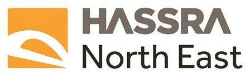 HASSRA Regional Pool Compertition 2024BUZZERS, Simonside Club07th June 2024Name – 				Office –  E-mail - HASSRA/Staff no.  Club - 				 I would like to be considered for the National Championship at Warwick in September.	 Yes/No Please return this form by e-mail to Robert.cooper2@dwp.gov.ukClosing date Friday 19th May2024.